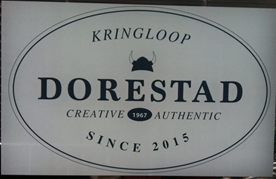 Werken bij Kringloop Dorestad en “de Kunstkwast”Kringloop Dorestad is een organisatie die diverse producten opknapt die naar de vuilstort dreigen te gaan,  zoals meubelen. Dat draagt bij aan het verminderen van de afvalberg. De Kunstkwast is een project dat met passie en creativiteit meubelen een tweede of zelfs derde leven geeft. Er is een winkel in de Peperstraat en een werkplaats in ‘de oude bibliotheek’. De Kunstkwast is een project voor iedereen, onder andere vrijwilligers.Wat kun je bij ons doen?Er zijn verschillende werkzaamheden zoals:-	meubels opknappen/restaureren-	eigen ideeën uitwerken-	contacten leggen/samenwerkenWie werken er bij ons?Iedereen is welkom!In eerste instantie zijn we gestart met drie enthousiaste vrijwilligers die om diverse redenen op dat moment niet in staat waren mee te draaien in het arbeidsproces van onze maatschappij. Inmiddels heeft de vrijwilligersgroep zich uitgebreid tot een diversiteit van medewerkers en hun achtergrond. Met onze zorgachtergrond begeleiden wij ook jongeren via De Wijkse Loods bij de Kunstkwast. Verschillende keren mochten we ook jongeren ontvangen die hun (maatschappelijke) stage hebben voltooid bij de Kunstkwast en bij Kringloop Dorestad.Wij werken samen met:-	Stichting Binding-	Regionale Sociale Dienst-	De Wijkse LoodsJe bent van harte welkom voor een kennismaking of informatie Masja en ChrisPeperstraat 26 te Wijk bij DuurstedeMasja_chris@kpnmail.nl06 - 40107180Voor vragen of hulp bij het aanmeldenUw contactpersoon bij de Regionale Sociale Dienst.De Wijkse Loods